WAKACYJNY OBÓZ DLA DZIECI I MŁODZIEŻY NAD MORZEM                                         Z DOFINANSOWANIEM TERMIN ZGŁOSZEŃ UPŁYWA 28 LUTEGO 2015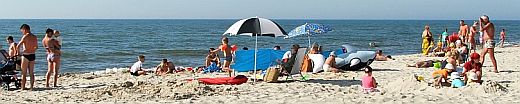 Gimnazjum w Trzebuni wraz ze Stowarzyszeniem Parafiada w Warszawie organizuje wyjazd w okresie letnich wakacji do Jarosławca w dniach od 28 czerwca 2015 roku do 12 lipca 2015 roku. Jarosławiec                  to nadmorska miejscowość. Ośrodek  posiada unikalne położenie na Pomorzu Środkowym, pomiędzy Ustką i Darłowem, z dala od ośrodków i aglomeracji miejskich, zaledwie 30 metrów od morza. Ośrodek położony jest w sosnowych lasach nieopodal jezior Kopań i Wicko. Na terenie znajdują się: Główny budynek murowany, w którym dostępne są pokoje czteroosobowe z łazienkami, sala telewizyjna, świetlica, stołówka, plac zabaw, boiska do piłki koszykowej i siatkowej
 kort tenisowy, miejsce na ognisko oraz grill, sauna, bilard
Tenis stołowy.W obozie mogą wziąć udział uczniowie szkół podstawowych i gimnazjum w wieku od 10 – 16 lat. Obóz będzie miał charakter sportowo – rekreacyjno – integracyjny. W obozie wezmą udział dzieci i młodzież polonijna mieszkająca obecnie na Białorusi. Wyjazd jest częściowo dofinansowany i wynosi 900 złotych jest to opłata, którą ponosi uczestnik mieszkający na terenach małopolski(Całkowity koszt wyjazdu bez dofinansowania wynosi 1450 zł).Ośrodek Wypoczynkowy „Na Klifie” ul. Nadmorska 34, 76-107 JarosławiecStrona internetowa ośrodka: www.naklifie.tp1.plCena 900 złotych obejmuje:- przejazd na trasie Myślenice – Jarosławiec – Myślenice, - zakwaterowanie (pokoje czteroosobowe z łazienkami),- wyżywienie (3 posiłki dziennie + przejazd) - opieka medyczna i wychowawcza,- 3 wycieczki podczas trwania obozu- korzystanie z atrakcji ośrodka (boisko do piłki siatkowej, nożnej, korty tenisowe, sala telewizyjna świetlica, stołówka)- ubezpieczenie- ognisko, grill- zawody sportowe i pogodne wieczorki - miła atmosfera- w razie potrzeby wystawiamy faktury VATZapisy przyjmowane są w sekretariacie szkoły lub  u wychowawców                                          do dnia 28 lutego 2015 roku                                                                                                                             lub telefonicznie tel. Publiczne Gimnazjum w Trzebuni  12 2734915.Bliższe informacje można uzyskać pod nr telefonu Adam Pawlikowski dyrektor Gimnazjum w Trzebuni 504381012 lub bezpośrednio w Publicznym  Gimnazjum im. ks. Jana Twardowskiego w Trzebuni                            32 – 438 Trzebunia 444 tel: 12 2734915